DZIENNICZEK UCZESTNIKA WARSZTATU WYJAZDOWEGOOPIEKUNA SYMULATORA NIEMOWLĘCIADzień 1: Jak radziłem/radziłam sobie z obowiązkami?Jakie uczucia pojawiały się we mnie podczas opieki?Kiedy i dlaczego?. . . . . . . . . . . . . . . . . . . . . . . . . . . . . . . . . . . . . . . . . . . . . . . . . . . . . . . . . . . . . . . . . . . . . . . . . . . . . . . . . . . . . . . . . . . . . . . . . . . . . . . . . . . . . . . . . . . . . . . . . . . . . . . . . . . . . . Noc 1: Jak radziłem/radziłam sobie z obowiązkami?Jakie uczucia pojawiały się we mnie podczas opieki?Kiedy i dlaczego?. . . . . . . . . . . . . . . . . . . . . . . . . . . . . . . . . . . . . . . . . . . . . . . . . . . . . . . . . . . . . . . . . . . . . . . . . . . . . . . . . . . . . . . . . . . . . . . . . . . . . . . . . . . . . . . . . . . . . . . . . . . . . . . . . . . . . . Dzień 2: Jak radziłem/radziłam sobie z obowiązkami?Jakie uczucia pojawiały się we mnie podczas opieki?Kiedy i dlaczego?. . . . . . . . . . . . . . . . . . . . . . . . . . . . . . . . . . . . . . . . . . . . . . . . . . . . . . . . . . . . . . . . . . . . . . . . . . . . . . . . . . . . . . . . . . . . . . . . . . . . . . . . . . . . . . . . . . . . . . . . . . . . . . . . . . . . . . Noc 2: Jak radziłem/radziłam sobie z obowiązkami?Jakie uczucia pojawiały się we mnie podczas opieki?Kiedy i dlaczego?. . . . . . . . . . . . . . . . . . . . . . . . . . . . . . . . . . . . . . . . . . . . . . . . . . . . . . . . . . . . . . . . . . . . . . . . . . . . . . . . . . . . . . . . . . . . . . . . . . . . . . . . . . . . . . . . . . . . . . . . . . . . . . . . . . . . . . Dzień 3: Jak radziłem/radziłam sobie z obowiązkami?Jakie uczucia pojawiały się we mnie podczas opieki?Kiedy i dlaczego?. . . . . . . . . . . . . . . . . . . . . . . . . . . . . . . . . . . . . . . . . . . . . . . . . . . . . . . . . . . . . . . . . . . . . . . . . . . . . . . . . . . . . . . . . . . . . . . . . . . . . . . . . . . . . . . . . . . . . . . . . . . . . . . . . . . . . . mam na imię . . . . . . . . . . . . . . . . . . . . . . . . . . . . . . . . . . . . . . . . . . . . . . . . . . . . mój symulator ma na imię . . . . . . . . . . . . . . . . . . . . . . . . . . . . . . . . . . . . . . . . . mam na imię . . . . . . . . . . . . . . . . . . . . . . . . . . . . . . . . . . . . . . . . . . . . . . . . . . . . mój symulator ma na imię . . . . . . . . . . . . . . . . . . . . . . . . . . . . . . . . . . . . . . . . . mój symulator jest:  dziewczynką  chłopcemczynnośćSUPER!DOBRZEŹLEkarmienie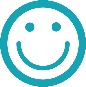 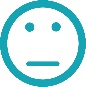 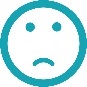 odbijaniezmiana pieluchykołysanieprzebieraniebezpieczne trzymanieuwagi treneraradosny/a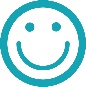 smutny/a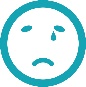 przestraszony/a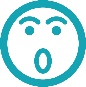 dumny/a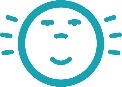 zdenerwowany/a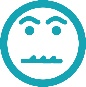 zły/a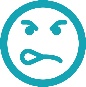 czynnośćSUPER!DOBRZEŹLEkarmienieodbijaniezmiana pieluchykołysanieprzebieraniebezpieczne trzymanieuwagi treneraradosny/asmutny/aprzestraszony/adumny/azdenerwowany/azły/aczynnośćSUPER!DOBRZEŹLEkarmienieodbijaniezmiana pieluchykołysanieprzebieraniebezpieczne trzymanieuwagi treneraradosny/asmutny/aprzestraszony/adumny/azdenerwowany/azły/aczynnośćSUPER!DOBRZEŹLEkarmienieodbijaniezmiana pieluchykołysanieprzebieraniebezpieczne trzymanieuwagi treneraradosny/asmutny/aprzestraszony/adumny/azdenerwowany/azły/aczynnośćSUPER!DOBRZEŹLEkarmienieodbijaniezmiana pieluchykołysanieprzebieraniebezpieczne trzymanieuwagi treneraradosny/asmutny/aprzestraszony/adumny/azdenerwowany/azły/a